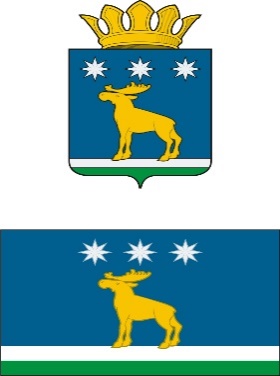 АДМИНИСТРАЦИЯЮРГИНСКОГО МУНИЦИПАЛЬНОГО РАЙОНАПОСТАНОВЛЕНИЕс. ЮргинскоеОб утверждении порядка распределения средств, предоставляемых образовательным организациям 	В соответствии с п. 2.2. положения «О дополнительных мерах по созданию условий для осуществления присмотра и ухода за детьми, содержания детей, а также компенсации родительской платы за присмотр и уход за детьми в образовательных организациях, реализующих образовательную программу дошкольного образования, в Тюменской области», утвержденного постановлением Правительства Тюменской области от 30.09.2013 года № 422-п1. Утвердить «Порядок распределения средств, предоставляемых в целях частичного возмещения расходов организаций, реализующих образовательную программу дошкольного образования, на осуществление присмотра и ухода за детьми, содержание детей, а также возмещения образовательным организациям расходов, связанных с предоставлением компенсации родительской платы за присмотр и уход за детьми в образовательных организациях» (далее – Порядок) (приложение).2. Отделу образования администрации Юргинского муниципального района при распределении средств, предоставляемых в целях частичного возмещения расходов организаций, реализующих программу дошкольного образования, а также при возмещении образовательным организациям расходов, связанных с предоставлением компенсации родительской платы руководствоваться Порядком.3. Настоящее постановление распространяет свою юридическую силу на правоотношения, возникшие с 01.01.2014 года.4. Признать утратившим силу с 01.01.2014 года постановление администрации Юргинского муниципального района «Об утверждении Положения о возмещении расходов на содержание детей в организациях, оказывающих услуги по обучению, воспитанию и уходу за детьми дошкольного возраста и родительской плате за содержание детей в указанных организациях» от 12.04.2007 года № 457-п.5. Настоящее постановление подлежит публикации посредством его размещения на официальном сайте администрации Юргинского муниципального района. 6. Контроль исполнения настоящего постановления возложить на заместителя Главы администрации района, курирующего вопросы социальной сферы.Глава района			             	                             	В.В. ВасильевПриложение к постановлению администрации Юргинского муниципального района от 24.12.2013 года № 1427-пПорядок распределения средств, предоставляемых в целях частичного возмещения расходов организаций, реализующих образовательную программу дошкольного образования, на осуществление присмотра и ухода за детьми, содержание детей, а также возмещения образовательным организациям расходов, связанных с предоставлением компенсации родительской платы за присмотр и уход за детьми в образовательных организациях.1. Общие положения.
1.1. Уполномоченным органом по реализации порядка распределения средств между образовательными учреждениями Юргинского муниципального района, связанных с возмещением расходов на содержание детей дошкольного возраста, оказывающими услуги по обучению, воспитанию и уходу за детьми дошкольного возраста (далее по тексту - расходы), является Отдел образования Юргинского муниципального района (далее по тексту - уполномоченный орган). 1.2. Возмещение расходов осуществляется уполномоченным органом образовательным организациям Юргинского муниципального района, реализующих образовательную программу дошкольного образования и осуществляющим присмотр и уход за детьми (далее по тексту - образовательные организации). 1.3. Возмещение расходов осуществляется в пределах средств, предусмотренных на эти цели в бюджете Юргинского муниципального района.1.4. В расходах, возмещение которых осуществляется уполномоченным органом, могут учитываться:1.4.1. Расходы на оплату труда работников образовательных организаций;1.4.2. Расходы на оплату услуг связи, транспортных услуг, коммунальных услуг, услуг по содержанию имущества образовательной организации, используемого образовательной организацией при реализации программы дошкольного образования, в том числе арендной платы за пользование таким имуществом;1.4.3. На увеличение стоимости материальных запасов, необходимых для предоставления услуг дошкольного образования, включая расходы на приобретение продуктов питания для обучающихся, получающих услугу дошкольного образования;1.4.4. На увеличение стоимости основных средств;1.4.5. Иные текущие расходы, непосредственно связанные с реализацией образовательной организацией программы дошкольного образования.2. Порядок распределения и возмещения расходовобразовательным учреждениям.2.1. Расчет распределения средств образовательным организациям  осуществляется уполномоченным органом по следующей формуле: Рсуб = (Рпл1 × (Км1 х 0,2 + Км2 х 0,5 +Км3 х 0,7) + (Рпл2 х (Кч1 х 0,2 + Кч2 х 0,5 + Кч3 х 0,7)) х 11 мес., гдеРсуб – объем субвенции;         Рпл1 – средний по муниципальному образованию размер родительской платы на содержание ребенка в муниципальных образовательных организациях, реализующих образовательную программу дошкольного образования, рублей в месяц;Км1 – количество в семьях первых детей, за которых вносится плата за содержание в муниципальных образовательных организациях, реализующих образовательную программу дошкольного образования;  Км2 – количество в семьях вторых детей, за которых вносится плата за содержание в муниципальных образовательных организациях, реализующих образовательную программу дошкольного образования;  Км3 – количество третьих и последующих детей в семье, за которых вносится плата за содержание в муниципальных образовательных организациях, реализующих образовательную программу дошкольного образования;     Рпл2 – средний по Тюменской области размер родительской платы за содержание ребенка в государственных, муниципальных образовательных организациях, реализующих образовательную программу дошкольного образования, исходя из которого исчисляется размер компенсации части родительской платы за содержание ребенка в иных образовательных организациях, реализующих образовательную программу дошкольного образования, рублей в месяц;Кч1 – количество в семьях первых детей, за которых вносится плата за содержание в иных образовательных организациях, реализующих образовательную программу дошкольного образования;  Кч2 – количество в семьях вторых детей, за которых вносится плата за содержание в иных образовательных организациях, реализующих образовательную программу дошкольного образования;  Кч3 – количество третьих и последующих детей в семье, за которых вносится плата за содержание в иных образовательных организациях, реализующих образовательную программу дошкольного образования;11 месяцев – средняя посещаемость детьми образовательных организаций, реализующих образовательную программу дошкольного образования (с учетом пропусков по болезни, отпуска родителей и др.)0,2 – 0,5 – 0,7 – доля компенсации родительской платы на содержание ребенка в образовательных организациях в зависимости от очередности рождения в семье.2.2. Размер субсидии рассчитывается Уполномоченным органом одновременно с формированием (корректировкой) муниципального задания на очередной финансовый год и утверждается в муниципальном задании. 2.3. Возмещение расходов образовательным организациям осуществляется уполномоченным органом путем перечисления субсидий на счет образовательным организациям, открытый в соответствии с действующим законодательством. 2.4. Периодичность возмещения расходов в течение финансового года определяется уполномоченным органом и устанавливается в муниципальном задании в соответствии с Положением о порядке и условиях формирования и финансового обеспечения выполнения муниципального задания автономными и бюджетными учреждениями Юргинского района, формирования муниципального задания казенным учреждениям Юргинского района, утвержденным постановлением администрации Юргинского муниципального района от 20.01.2011 N 39. 24.12.2013№ 1427 -п